                                                                      TARPTAUTINIS EKSLIBRISŲ KONKURSAS 2022 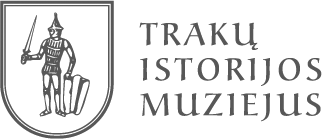                                          LIETUVIŠKOJI GOTIKA: TRAKŲ ESTETIKOS IR FENOMENO REFLEKSIJOS“DALYVIO ANKETAPrašome užpildyti įskaitomai lotyniškomis raidėmis. Atlikimo techniką pažymėkite tarptautiniu kodu. Papildomai anketą atsiųskite DOC, PDF formatu arba tekstiniu failu el. pašto adresu: egle.rojute@trakaimuziejus.ltTrumpa biografija ________________________________________________________________________________________________________________________________________________________________________________________________________________________________________________________________________________________________________________________ Svarbiausios asmeninės parodos   ________________________________________________________________________________________________________________________________________________________________________________________________________________________________________________________________________________________________________________________Svarbiausios grupinės parodos    ________________________________________________________________________________________________________________________________________________________________________________________________________________________________________________________________________________________________________________________Prizai, apdovanojimai    ________________________________________________________________________________________________________________________________________________________________________________________________________________________________________________________________________________________________________________________Pasirašydamas šią dalyvio anketą, aš, toliau pasirašęs, patvirtinu, kad perskaičiau ir sutinku su visomis sąlygomis,  nurodytomis  Konkurso nuostatų dokumente. Aš, toliau pasirašęs, pareiškiu, kad esu autorius ir kūrinių autorinių teisių savininkas. Pasirašydamas šią anketą įgalioju organizatorių naudoti mano asmens duomenis pagal galiojančius Lietuvos ir Europos Sąjungos reikalavimus, esu  informuotas apie Organizatoriaus privatumo politiką, paskelbtą jo tinklalapyje https://trakaimuziejus.lt/privatumo-politika/Data________________________________.                                                Parašas ____________________________________VardasPavardėEl. paštasEl. paštasTelefonasTelefonasAdresas: gatvė, Nr.MiestasPašto kodasŠalis PavadinimasMatmenysTechnika